Государственное автономное профессиональное образовательное учреждение Чувашской Республики «Чебоксарский экономико-технологический колледж» Министерства образования и молодежной политики Чувашской Республики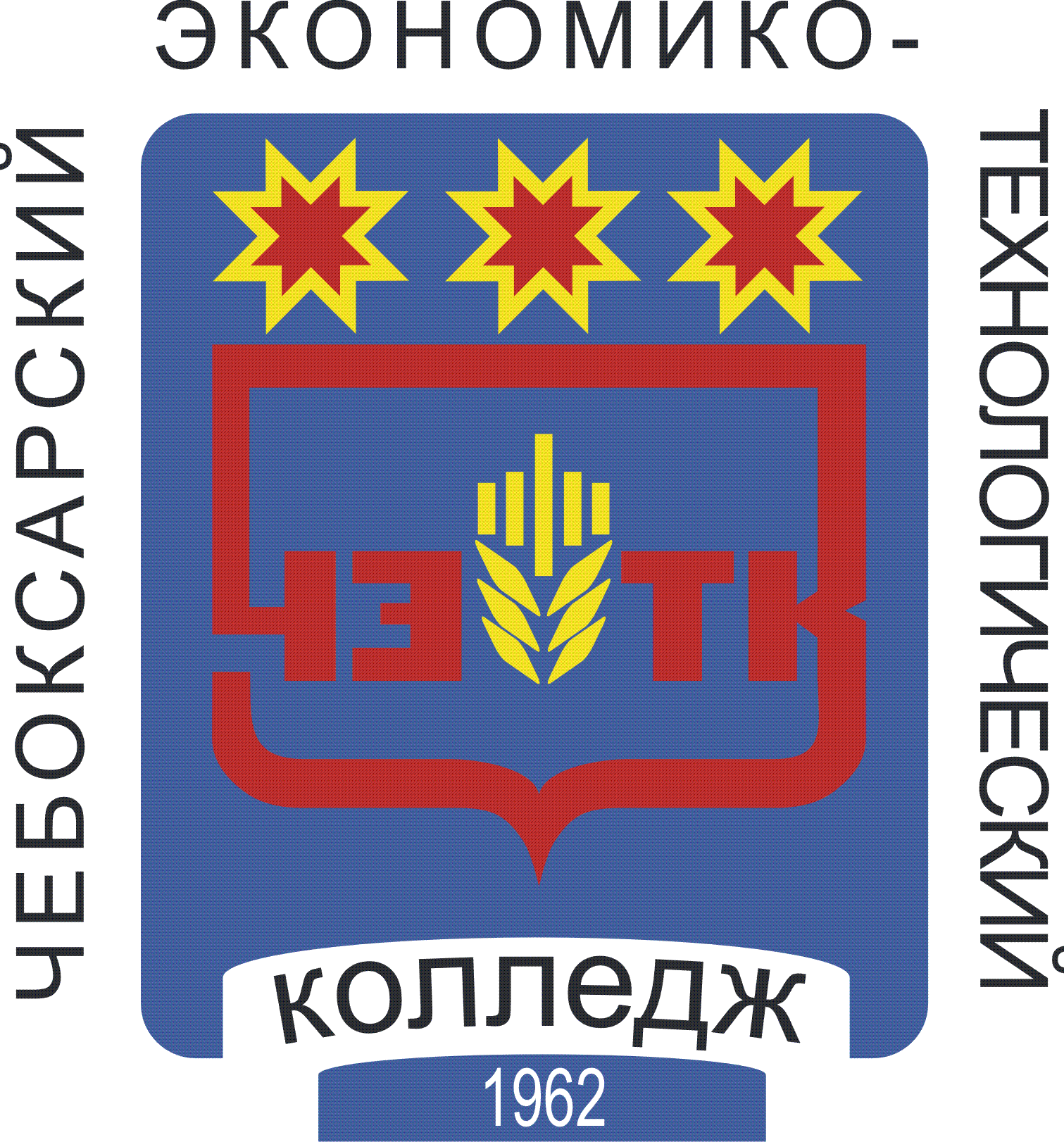 МЕТОДИЧЕСКИЕ РЕКОМЕНДАЦИИ К ПРАКТИЧЕСКИМ ЗАНЯТИЯМ ПО ДИСЦИПЛИНЕОГСЭ.02 ИСТОРИЯдля специальности40.02.02 ПРАВООХРАНИТЕЛЬНАЯ ДЕЯТЕЛЬНОСТЬЧебоксары, 2022СОДЕРЖАНИЕ1. Пояснительная записка2. Перечень практических занятий 3. Порядок выполнения практических занятийСписок используемой литературы1. ПОЯСНИТЕЛЬНАЯ ЗАПИСКАМетодические рекомендации по подготовке к практическим занятиям составлены в соответствии с рабочей программой дисциплины «История» и предназначены для студентов специальности 40.02.02 Правоохранительная деятельность. Пособие включает 4 практических занятия, рассчитанных на 8 аудиторных часов соответствии с учебным планом.В основу структуры методического пособия положен проблемно-хронологический принцип, позволяющий рассматривать основные процессы и события всемирной истории через выявление причинно-следственных связей и при сопоставлении их с мировым ходом истории.Методические указания предназначены для организации учебного процесса по данной дисциплине, а также подготовки и проведению практических занятий и их проверки.Практические задания предназначены для закрепления теоретического материала по дисциплине «История» и выработки навыков его применения в практических расчетах.Практические занятия являются важными видами учебной работы студента по учебной дисциплине и выполняются в пределах часов, предусмотренных учебным планом специальности.Цель данных методических указаний состоит в оказании помощи студентам при проведении практических занятий по изучению данной дисциплины, в формировании готовности к овладению основными умениями, знаниями, а также развитие общих компетенций по специальности.В результате освоения дисциплины обучающийся должен уметь:- ориентироваться в историческом прошлом России.знать:- закономерности исторического процесса, основные этапы, события отечественной истории.Дисциплина направлена на формирование общих компетенций:ОК 1. Понимать сущность и социальную значимость своей будущей профессии, проявлять к ней устойчивый интерес.ОК 2. Понимать и анализировать вопросы ценностно-мотивационной сферы.ОК 3. Организовывать собственную деятельность, выбирать типовые методы и способы выполнения профессиональных задач, оценивать их эффективность и качество.ОК 4. Принимать решения в стандартных и нестандартных ситуациях, в том числе ситуациях риска, и нести за них ответственность.ОК 5. Проявлять психологическую устойчивость в сложных и экстремальных ситуациях, предупреждать и разрешать конфликты в процессе профессиональной деятельности.ОК 6. Осуществлять поиск и использование информации, необходимой для эффективного выполнения профессиональных задач, профессионального и личностного развития.ОК 7. Использовать информационно-коммуникационные технологии в профессиональной деятельности.ОК 8. Правильно строить отношения с коллегами, с различными категориями граждан, в том числе с представителями различных национальностей и конфессий.ОК 9. Устанавливать психологический контакт с окружающими.ОК 10. Адаптироваться к меняющимся условиям профессиональной деятельности.Практические работы проводят согласно учебному плану под руководством преподавателя.1. Предварительная подготовка к выполнению практической работы состоит в следующем:Преподаватель заранее объявляет о предстоящий практической работе, информирует о содержании и целях работы, порядке ее подготовки и выполнения.Преподаватель предлагает обучающимся самостоятельное (внеаудиторное) выполнение задания по подготовке к практической работе.Обучающиеся самостоятельно изучают главы параграфов, указанных преподавателем, конспекты, повторяют теоретический материал к заданной теме, в тетрадь выписывают необходимые термины, формулы и т. д.2. Подготовка и проведение практической работы.Преподаватель подробно инструктирует обучающихся о ходе предстоящей работы: называет тему, цели, требования к выполнению работы, особенности заданий, объяснение методов (способов, приемов) их выполнения, критерии оценки.Преподаватель выдает бланки заданий обучающимся, обучающиеся приступают к выполнению работы: читают задание, задают вопросы, в тетрадь записывают решения, производят расчеты, оформляют ответы и т. д. В течение практического занятия преподаватель контролирует правильность выполнения заданий.В конце практического занятия проводится подведение итогов, выставляются оценки результатов работы отдельных студентов, ответы на вопросы студентов, выдача рекомендаций по устранению пробелов в системе знаний и умений студентов, по улучшению результатов работы, задание на дом для закрепления пройденного материала и по подготовке к следующему практическому занятию.3. Требования к выполнению практических работ.Задания необходимо выполнять с максимальной точностью.Обучающий должен стремится к аккуратности, полноте записей. В зависимости от задания, решения должны содержать: расчеты, формулы, заполнение таблицы, графики и пр.Контроль выполнения практических занятийКритерии оценкиОтметка «5 (отлично)» ставится, если: работа выполнена верно и полностью; в логических рассуждениях и обосновании решения нет пробелов и ошибок; в решении нет математических ошибок (возможна одна неточность, описка, не являющаяся следствием незнания или непонимания учебного материала).Отметка «4 (хорошо)» ставится, если: работа выполнена полностью, но обоснования шагов решения недостаточны (если умение обосновывать рассуждения не являлось специальным объектом проверки); допущена одна ошибка или два-три недочета в выкладках, рисунках, чертежах или графиках (если эти виды работы не являлись специальным объектом проверки); выполнено без недочетов не менее 3/4 заданий.Отметка «3 (удовлетворительно)» ставится, если: допущены более одной ошибки или более трех недочетов в выкладках, чертежах или графиках, но обучающийся владеет обязательными умениями по проверяемой теме; без недочетов выполнено не менее половины работы.Отметка «2 (неудовлетворительно)» ставится, если: допущены существенные ошибки, показавшие, что учащийся не владеет обязательными умениями по данной теме в полной мере.2. ПЕРЕЧЕНЬ ПРАКТИЧЕСКИХ ЗАНЯТИЙ3. ПОРЯДОК ВЫПОЛНЕНИЯ ПРАКТИЧЕСКИХ ЗАНЯТИЙПрактическое занятие №1.«Глобализация жизни человечества и модернизация мировой экономики.»(2 часа)Цель занятия – изучить процессы глобализации в конце XX – начале XXI вв.Задания.1. Процессы глобализации в конце XX – начале XXI вв.2. Транснациональные корпорации и интеграция экономик.3. ТНБ. Глобализация экономики. Положительные и негативные аспекты глобализации.4. Экономическая интеграция – важнейшая составляющая глобализационных процессов.5. Влияние глобализации на экономическое и социально- политическое развитие всех стран мира. Глобальные угрозы человечеству и поиски путей их преодоления.Методические указанияПри ответе на первый вопрос обучающемуся следует, прежде всего, обратить внимание на процессы глобализации в конце XX – начале XXI вв.Отвечая на второй вопрос, обучающийся раскрывает сущность транснациональных корпораций и интеграция экономик.При рассмотрении третьего вопроса обучающиеся должны самостоятельно сформулировать положительные и негативные аспекты глобализации.Отвечая на четвертый вопрос, обучающийся должен раскрыть сущность экономической интеграции как важнейшей составляющей глобализационных процессов.Пятый вопрос предполагает раскрытие влияния глобализации на экономическое и социально-политическое развитие всех стран мира. Глобальные угрозы человечеству и поиски путей их преодоления.Практическое занятие № 2.«Исламский мир на рубеже веков».(2 часа)Цель занятия – роль исламского мира на рубеже веков.Задания:1. Ислам – одна из крупнейших мировых религий.2. Страны исламского мира и их особенности. Арабо-израильские войны и попытки урегулирования на Ближнем Востоке.3. Палестинская проблема. Модернизация в Турции и Иране.4. Исламская революция в Иране. Кризис в Персидском заливе и войны в Ираке. С. Хуссейн. «Арабская весна» и ее последствия.5. ИГИЛ – запрещенная в России террористическая организация.Методические указанияПри ответе на первый вопрос обучающемуся необходимо раскрыть сущность ислама.Отвечая на второй вопрос, обучающийся Страны исламского мира и их особенности. Арабо-израильские войны и попытки урегулирования на Ближнем Востоке.При рассмотрении третьего вопроса обучающиеся рассмотреть в чем заключается суть палестинской проблемы. Модернизация в Турции и Иране.Отвечая на четвертый вопрос, обучающийся должен раскрыть суть исламская революция в Иране. Кризис в Персидском заливе и войны в Ираке. С. Хуссейн. «Арабская весна» и ее последствия.Отвечая на пятый вопрос, обучающийся должен раскрыть суть ИГИЛ – запрещенной в России террористическая организация.Практическое занятие № 3.«Россия и страны ближнего зарубежья. СНГ».(2 часа)Цель занятия – Россия и страны ближнего зарубежья. СНГ.Задания:1. Россия и страны ближнего зарубежья.2. СНГ. Устав СНГ. Исполнительный секретариат СНГ.3. Совет коллективной безопасности. Объединенная система противовоздушной обороны.4. Таможенный союз. Межгосударственные отраслевые органы (Комитет по научно- технологическому развитию).5. Объединенная система противовоздушной обороны. Россия и Украина. Россия и Республика Беларусь.Методические указанияПри изучении темы обучающийся должен составить четкое представление о странах ближнего зарубежья для России. Состав СНГ, его Устав, исполнительный секретариат. Таможенный союз.При ответе на первый вопрос обучающемуся необходимо определить территориальные границы России и ближнего зарубежья.Отвечая на второй вопрос, обучающийся должен раскрыть СНГ, устав СНГ, значение и функционал исполнительного секретариата СНГ.При рассмотрении третьего вопроса обучающемуся следует начать с определения необходимости в Совете коллективной безопасности, объединенной системы противовоздушной обороны. Следует аргументировать свой ответ.При рассмотрении четвертого вопроса обучающемуся необходимо раскрыть необходимость и значение Таможенного союза, межгосударственных отраслевых органов (Комитета по научно-технологическому развитию).При рассмотрении пятого вопроса обучающиеся должны раскрыть значение объединенной системы противовоздушной обороны. Россия и Украина. Россия и Республика Беларусь.Практическое занятие № 4.«Религия, сохранение традиционных ценностей и церковь и свобода выбора в современном мире»(2 часа)Цель занятия – раскрыть значение религии, сохранение традиционных ценностей и церковь и свобода выбора в современном миреЗадания.1. Крупнейшие религиозные конфессии в современном мире. Соотношение численности.2. Атеизм и материализм в современном обществе. Свобода вероисповедание. Религиозный фундаментализм.3. Традиционные ценности в быстроменяющемся мире. Свобода выбора. Толерантность. Политкорректность. Оскорбление чувств верующих.Методические указанияПри ответе на первый вопрос обучающемуся необходимо раскрыть крупнейшие религиозные конфессии в современном мире. Соотношение численности.Отвечая на второй вопрос, обучающийся дать определение понятиям атеизм и материализм в современном обществе. Свобода вероисповедание. Религиозный фундаментализм.При рассмотрении третьего вопроса обучающиеся должны самостоятельно описать традиционные ценности в быстроменяющемся мире. Свобода выбора. Толерантность. Политкорректность. Оскорбление чувств верующих.СПИСОК ЛИТЕРАТУРЫ:Основные источники:1. Артемов В.В., Лубченков Ю.Н. История для профессий и специальностей технического, естественно-научного, социально-экономического профилей: учебник для нач. и сред. Проф. Образования: в 2 ч. Ч.1 – М.: ИЦ Академия, 2018.2. Артемов В.В., Лубченков Ю.Н. История для профессий и специальностей технического, естественно-научного, социально-экономического профилей: учебник для нач. и сред. Проф. Образования: в 2 ч. Ч.2 – М.: ИЦ Академия, 2018.Дополнительные источники:1. Загладин Н.В. История. Конец XIX – начало XXI века: учебник для 11 кл. общеобразовательных учреждений. Базовый уровень / Н.В. Загладин, Ю.А. Петров. – М.: ООО «Русское слово – учебник», 2018.2. История России. 10 класс. В 3 ч. Ч.3. под ред. Торкунова А.В. – М., 2020.3. Кириллов В.В. История России. Ч.2. XX век – начало XXI  века: учебник для среднего профессионального образования. – М., 2020 г.4. Пленков О.Ю. История новейшего времени для колледжей. – М., 2020.Интернет-ресурсы:Ресурсы WWW по истории России
http://www.history.ru/histr.htmРесурсы истории России XX века
http://www.history.ru/histr20.htmРесурсы по Всемирной истории
http://www.history.ru/histwh.htmРесурсы по истории стран СНГ
http://www.history.ru/histsng.htmРесурсы по истории российских регионов
http://www.history.ru/histrr.htmОбучающие и познавательные программы по истории 
http://www.history.ru/proghis.htmОбучающие программы по истории 
http://www.history.ru/proghis.htm№ п/пНаименование тем занятий, практической работыКол-во часов1Практическое занятие № 1. Глобализация жизни человечества и модернизация мировой экономики.22Практическое занятие № 2. Исламский мир на рубеже веков.23Практическое занятие № 3. Россия и страны ближнего зарубежья. СНГ24Практическое занятие № 4. Религия, сохранение традиционных ценностей и церковь и свобода выбора в современном мире2ВСЕГО:8